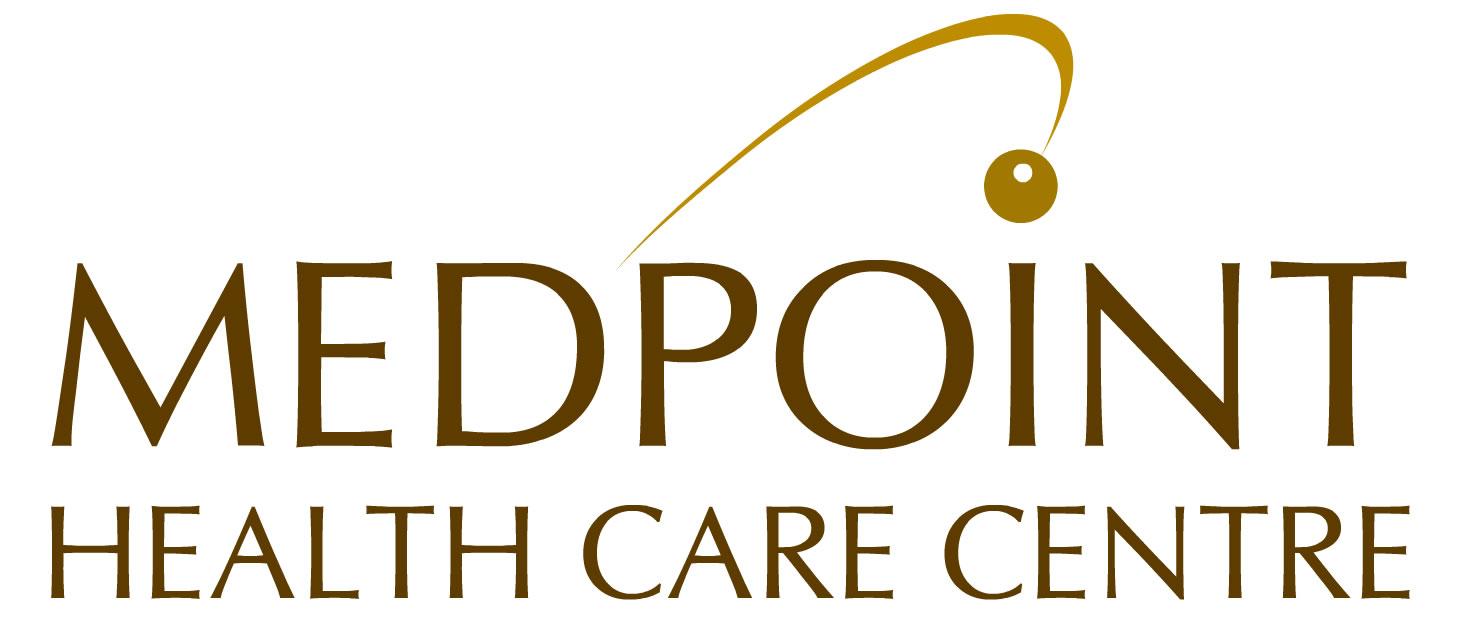 Foods to Increase Calcium IntakeFood 						Milligrams (mg) 	Percent DV* 						per servingYogurt, plain, low fat, 8 ounces			415		42
Mozzarella, part skim, 1.5 ounces			333		33
Sardines, canned in oil, with bones, 3 ounces	325		33
Cheddar cheese, 1.5 ounces				307		31
Milk, nonfat, 8 ounces**				299		30
Soymilk, calcium-fortified, 8 ounces			299		30
Milk, reduced-fat (2% milk fat), 8 ounces		293		29
Milk, buttermilk, lowfat, 8 ounces			284		28
Milk, whole (3.25% milk fat), 8 ounces		276		28
Orange juice, calcium-fortified, 6 ounces		261		26
Tofu, firm, made with calcium sulfate, ½ cup***	253		25
Salmon, pink, canned, solids with bone, 3 ounces	181		18
Cottage cheese, 1% milk fat, 1 cup			138		14
Tofu, soft, made with calcium sulfate, ½ cup***	138		14
Turnip greens, fresh, boiled, ½ cup			99		10
Kale, raw, chopped, 1 cup				100		10
Kale, fresh, cooked, 1 cup				94		9
Chinese cabbage, bok choi, raw, shredded, 1 cup	74		7
Tortilla, corn, ready-to-bake/fry, one 6" diameter	46		5
Tortilla, flour, ready-to-bake/fry, one 6" diameter	32		3
Sour cream, reduced fat, cultured, 2 tablespoons	31		3
Bread, whole-wheat, 1 slice				30		3
Broccoli, raw, ½ cup					21		2
Table 1: Recommended Dietary Allowances (RDAs) for Calcium
Age			Male/Female		 	 
14–18 years		1,300 mg	
19–50 years		1,000 mg	
51–70 years		1,000 mg		 	 
71+ years		1,200 mg		 